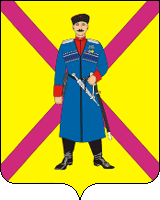 АДМИНИСТРАЦИЯ СРЕДНЕЧЕЛБАССКОГО СЕЛЬСКОГО ПОСЕЛЕНИЯ ПАВЛОВСКОГО РАЙОНАПОСТАНОВЛЕНИЕОт 28.06.2021г.                                                                                   № 67поселок ОктябрьскийО внесении изменений в постановление администрации Среднечелбасского сельского поселения Павловского района  от 12 апреля 2018 года  № 64 «Об утверждении Порядка выдачи свидетельств о регистрации (перерегистрации) захоронений на территории общественногокладбища Среднечелбасского сельского поселения Павловского района»В соответствии с Законом Краснодарского края от 4 февраля 2004 года № 666-КЗ «О погребении и похоронном деле в Краснодарском крае» (в редакции от 23 декабря 2020 года № 4386-КЗ), Федеральным законом от 6 октября 2003 года № 131-ФЗ «Об общих принципах организации местного самоуправления в Российской Федерации», на основании Устава  Среднечелбасского  сельского поселения п о с т а н о в л я ю:1.Внести  в приложение постановления администрации Среднечелбасского сельского поселения Павловского района  от 12 апреля 2018 года № 64 «Об утверждении Порядка выдачи свидетельств о регистрации (перерегистрации) захоронений на территории общественного кладбища Среднечелбасского   сельского поселения Павловского района»  следующие изменения:	1. пункт 1.2 приложения изложить в следующей редакции:	«1.2. Лицо, обратившееся в уполномоченный орган местного самоуправления в сфере погребения и похоронного дела для получения свидетельства о регистрации захоронения, предъявляет следующие документы:	- копию паспорта (подлинник для обозрения) или иного документа, удостоверяющего личность;	- копию медицинского свидетельства о смерти или свидетельства о смерти, выданного органом ЗАГС (подлинник для обозрения);	- копию свидетельства о смерти, выданного органом ЗАГС  или копию медицинского свидетельства о смерти (подлинник для обозрения), и копии справки о кремации (подлинник для обозрения) (для регистрации захоронений урны с прахом)».2. Разместить настоящее постановление в сети Интернет на официальном сайте администрации  Среднечелбасского  сельского поселения.3. Контроль за исполнением постановления оставляю за собой.4.Постановление вступает в силу со дня его официального обнародования.Глава Среднечелбасского сельского поселения Павловского района                                                           В.А.Жук